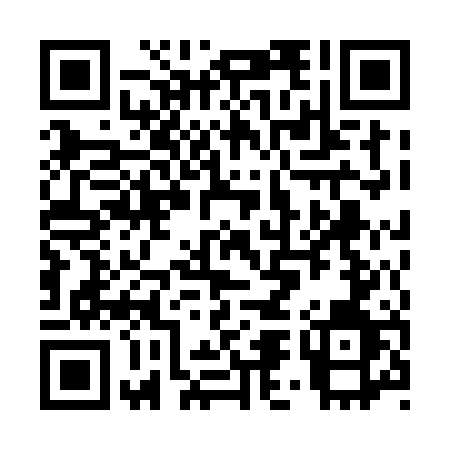 Prayer times for Toamasina, MadagascarWed 1 May 2024 - Fri 31 May 2024High Latitude Method: NonePrayer Calculation Method: Muslim World LeagueAsar Calculation Method: ShafiPrayer times provided by https://www.salahtimes.comDateDayFajrSunriseDhuhrAsrMaghribIsha1Wed4:425:5611:392:575:226:322Thu4:425:5711:392:565:226:323Fri4:425:5711:392:565:216:324Sat4:435:5711:392:565:216:315Sun4:435:5811:392:555:206:316Mon4:435:5811:392:555:206:307Tue4:435:5811:392:555:206:308Wed4:445:5911:392:545:196:309Thu4:445:5911:392:545:196:2910Fri4:445:5911:392:545:186:2911Sat4:446:0011:392:535:186:2912Sun4:456:0011:392:535:176:2913Mon4:456:0011:392:535:176:2814Tue4:456:0111:392:535:176:2815Wed4:456:0111:392:535:166:2816Thu4:466:0111:392:525:166:2817Fri4:466:0211:392:525:166:2718Sat4:466:0211:392:525:166:2719Sun4:466:0211:392:525:156:2720Mon4:476:0311:392:525:156:2721Tue4:476:0311:392:525:156:2722Wed4:476:0311:392:515:156:2723Thu4:476:0411:392:515:146:2724Fri4:486:0411:392:515:146:2625Sat4:486:0511:392:515:146:2626Sun4:486:0511:402:515:146:2627Mon4:496:0511:402:515:146:2628Tue4:496:0611:402:515:146:2629Wed4:496:0611:402:515:146:2630Thu4:496:0611:402:515:146:2631Fri4:506:0711:402:515:146:26